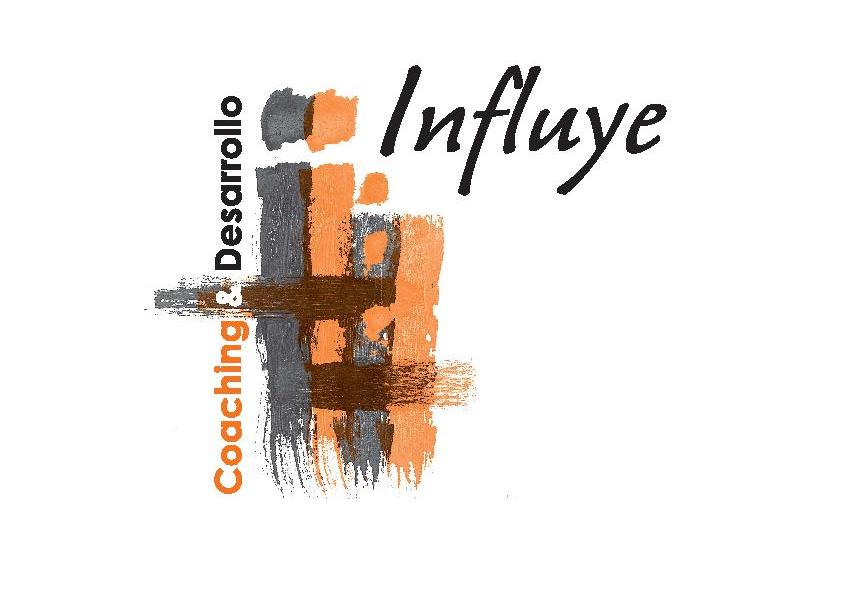 Enviar a:  info@influye.es 					¿Cómo has tenido noticia de este taller?Nombre y apellidosOcupación actualEmpresa /OrganizaciónEmail:Móvil:     